.Starts after 32 Counts with IntroOut R+L, Coaster- Cross & Cross & Cross, Side-Heel & CrossHeel switches, Touch Back – ½ turn R,  walk L+R, Kick-Ball-Cross(At 5th and the 8th wall stop here, do one more step with left and touch right, then restart the dance)Rock side, Recover, Behind-Side-cross, Touch-Heel-cross – Touch-Heel-cross, StompRock fwd, Recover, Shuffle ½ L, step ½ L, step ½ L, step ½ L, StompRepeat from Beginning…Intro = Tag, 16 Counts (Intro at the beginning of the dance and the tag at the end of the 2nd and the 4th wall)Heel switches, Shuffle fwd R, Heel switches, Shuffle  ½ turn RRock, Recover, Kick-Ball-change, Heel switches, step ½ LAfter the Tags, Restart the dance.At the end - dance the first 8 Counts.Contact: braing132@gmail.comGreat Song of Indifference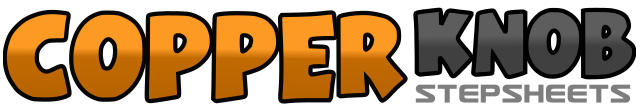 .......Count:32Wall:2Level:Low Intermediate.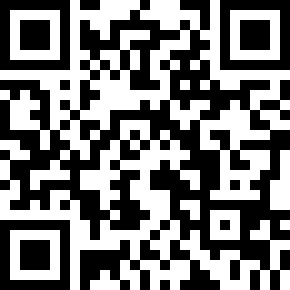 Choreographer:Brain Phillipp Grunwald (DE) - March 2018Brain Phillipp Grunwald (DE) - March 2018Brain Phillipp Grunwald (DE) - March 2018Brain Phillipp Grunwald (DE) - March 2018Brain Phillipp Grunwald (DE) - March 2018.Music:Great Song Of Indifference - SantianoGreat Song Of Indifference - SantianoGreat Song Of Indifference - SantianoGreat Song Of Indifference - SantianoGreat Song Of Indifference - Santiano........1 – 2Step forward and out on right – Step forward and out on left3 & 4Step back with right, close – cross right over left&5&6Step to Left - cross right over left – step to left - cross right over left&7 & 8Step to left - Touch right heel forward -  step to right - cross left over right1&2&Touch right heel forward – close right  beside left – touch left heel forward – close left beside right3 – 4Touch right toe behind left – turn ½ right – weight on right5 – 6Walk forward with left – walk forward with right7 & 8Kick left forward – close left beside right – cross right over left1 – 2Step to left – weight back on right3 & 4Cross left behind right – step to right – cross left over right5&6&7&Touch right toe beside left – touch right heel beside left – cross right over left – touch left toe beside right – touch left heel beside right – cross left over right8Stomp right forward,  weight on right1 – 2Step forward with left – weight back on right3 & 4¼ turn left with step forward – right close beside left – ¼ turn left with step forward5 – 6 – 7½ turn left with step back – ½ turn left with step forward – ½ turn left with step back8Stomp left beside right – weight on left1&2&Touch right heel forward – close right beside left – touch left heel forward – close left beside right3 & 4Step right forward – close left beside right – step right forward5&6&Touch left heel forward – close left beside right – touch right heel forward – close right beside left7&8.¼ turn right with step back – close right beside left – ¼ turn right with step back1 – 2Step back with right – weight back on left3 & 4Right kick forward – close right beside left – Step left beside right5&6&Touch right heel forward – close right beside left – touch left heel forward7 – 8Step right forward – ½ turn left – weight back on left